KIRORI MAL COLLEGE 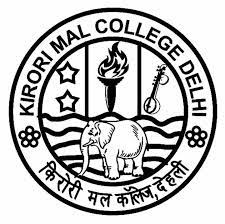                            UNIVERSITY OF DELHI, DELHI 110007     KIRORI MAL COLLEGE ALUMNI NETWORKNOTICE                          KMC ALMA CONNECT 2021DATE: 26-092021Kirori Mal College (KMC) Alumni Network is delighted to share with all of you that our two alumni namely Mr. Yash Jaluka from B.A (Eco)-Honours, Class of 2017 and Mr. Sachin Agarwal from B.A. History (Hons), Class of 2020 have secured All India Rank 4th and 610th respectively in the Civil Services Examination 2020 held by the Union Public Service Commission in January 2021. Heartiest Congratulations to both Mr. Yash Jaluka & Mr. Sachin Agarwal for making KMC and the University of Delhi proud. Keep shining and keep moving forward!(Professor Vibha Singh Chauhan)                               (Professor Seema Joshi)                                                                   Principal	    Staff CoordinatorKirori Mal College                                                   Kirori Mal College Alumni Network